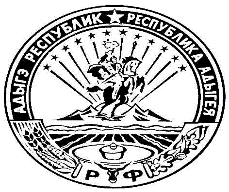 СОВЕТ НАРОДНЫХ ДЕПУТАТОВ МУНИЦИПАЛЬНОГО ОБРАЗОВАНИЯ«ТИМИРЯЗЕВСКОЕ СЕЛЬСКОЕ ПОСЕЛЕНИЕ»РФ, Республика Адыгея, 385746, п.Тимирязева, ул.Садовая, 14От 23.12.2022 года № 10                                                       РЕШЕНИЕСОВЕТА НАРОДНЫХ ДЕПУТАТОВ МУНИЦИПАЛЬНОГО ОБРАЗОВАНИЯ «ТИМИРЯЗЕВСКОЕ СЕЛЬСКОЕ ПОСЕЛЕНИЕ»Статья 1. Основные характеристики бюджета муниципального образования «Тимирязевское сельское поселение» на 2023 и плановый период 2024 - 2025 годов.Утвердить основные характеристики бюджета муниципального образования «Тимирязевское сельское поселение» на 2023 год: 1) Прогнозируемый общий объём доходов бюджета в сумме 11 640,96 тыс. рублей, в том числе безвозмездные поступления из бюджетов других уровней 5083,16 тыс. рублей;2) Общий объём расходов в сумме 11 440,83 рублей;3) Профицит бюджета в сумме 200,13 тыс. рублей.2. Утвердить основные характеристики бюджета муниципального образования «Тимирязевское сельское поселение» на плановый период 2024-2025 годов: 1) Прогнозируемый общий объём доходов бюджета в 2024 году в сумме 11 230,13 тыс. рублей, в том числе безвозмездные поступления из бюджетов других уровней 4672,33 тыс. рублей. Прогнозируемый общий объём доходов бюджета в 2025 году в сумме 11 261,53 тыс. рублей, в том числе безвозмездные поступления из бюджетов других уровней 4703,73 тыс. рублей.2) Общий объём расходов на 2024 год в сумме 11030,00 тыс. рублей, в том числе условно утвержденные расходы в сумме 265,10 тыс. рублей и на 2025 год в сумме 11061,40 тыс. рублей, в том числе условно утвержденные расходы в сумме 531,24 тыс. рублей.3) Профицит/дефицит бюджета на 2024 год в сумме 200,13 тыс. рублей и на 2025 год в сумме 200,13 тыс. рублей.Статья 2. Доходы бюджета муниципального образования «Тимирязевское сельское поселение» на 2023 и плановый период 2024-2025 годов1. Утвердить поступления доходов в бюджет муниципального образования «Тимирязевское сельское поселение» на 2023 и плановый период 2024-2025 годов согласно приложения № 1 к настоящему Решению.  2. Доходы бюджета муниципального образования «Тимирязевское сельское поселение», формируются за счет:1) доходов от уплаты налогов, сборов и неналоговых доходов - в соответствии с нормативами отчислений согласно Бюджетному кодексу Российской Федерации и Закону Республики Адыгея «О бюджетном процессе»;2)  безвозмездных поступлений;3) суммы штрафов, налагаемых за административные правонарушения, ответственность за которые установлена законодательством Российской Федерации;4) доходов от сдачи в аренду имущества находящегося в муниципальной собственности;5) доходов от оплаты Госпошлины за совершенные нотариальные действия;6) доходов от компенсации затрат поселения (МФЦ).Статья 3. Особенности использования средств, получаемых муниципальным образованием «Тимирязевское сельское поселение»Средства в валюте Российской Федерации, полученные муниципальным образованием «Тимирязевское сельское поселение» учитываются на лицевых счетах, открытых им в территориальном отделении Федерального казначейства, и расходуются муниципальным образованием в соответствии со сметами расходов.Установить, что открытие счетов в учреждениях Центрального банка Российской Федерации и кредитных организациях для учета операций со средствами бюджета муниципального образования «Тимирязевское сельское поселение» не допускается.Статья 4. Распределение на 2023 и плановый период 2024-2025 годов расходов бюджета муниципального образования «Тимирязевское сельское поселение» по бюджетной классификации Российской Федерации1. Утвердить в пределах общего объема расходов, утвержденного статьей 1 настоящего Решения, Распределение расходов бюджета муниципального образования «Тимирязевское сельское поселение» по разделам и подразделам бюджетной классификации расходов бюджетов Российской Федерации на 2023 и плановый период 2024-2025 годов согласно приложению № 2 к настоящему Решению.2. Утвердить распределение ассигнований из бюджета муниципального образования «Тимирязевское сельское поселение» на 2023 и плановый период 2024-2025 годов по разделам и подразделам, целевым статьям и по группам видов классификации расходов бюджетов Российской Федерации, согласно приложениям № 3 к настоящему Решению.3. Утвердить ведомственную структуру расходов бюджета муниципального образования «Тимирязевское сельское поселение» на 2023 и плановый период 2024-2025 годов согласно приложениям № 4 к настоящему РешениюСтатья 5. Осуществление расходов, не предусмотренных бюджетом муниципального образования «Тимирязевское сельское поселение»1. Нормативные правовые акты муниципального образования «Тимирязевское сельское поселение», влекущие дополнительные расходы за счет средств бюджета муниципального образования «Тимирязевское сельское поселение» на 2023 и плановый период 2024-2025 годов, а также сокращающие его доходную базу, реализуются и применяются только при наличии соответствующих источников дополнительных поступлений в бюджет муниципального образования «Тимирязевское сельское поселение» и (или) при сокращении расходов по конкретным статьям бюджета муниципального образования «Тимирязевское сельское поселение» на 2023 и плановый период 2024-2025 годов после внесения соответствующих изменений в настоящее Решение. 2. В случае противоречия настоящему решению положений нормативных правовых актов муниципального образования «Тимирязевское сельское поселение», устанавливающих бюджетные обязательства, реализация которых обеспечивается из средств бюджета поселения, применяется настоящее решение. 3. В случае, если реализация нормативного правового акта муниципального образования «Тимирязевское сельское поселение» обеспечена источниками финансирования в бюджете поселения частично (не в полной мере), то такой акт реализуется и применяется в пределах средств, предусмотренных настоящим решением.Статья 6. Особенности использования бюджетных ассигнований по обеспечению деятельности органов местного самоуправления1. Органы местного самоуправления муниципального образования «Тимирязевское сельское поселение» не вправе принимать решения, приводящие к увеличению в 2023 и плановом периоде 2024-2025 году штатной численности муниципальных служащих и работников муниципальных учреждений, за исключением случаев принятия решений о наделении администрации муниципального образования «Тимирязевское сельское поселение» дополнительными полномочиями, муниципальных учреждений – дополнительными функциями, а также вновь вводимых бюджетных учреждений,  требующих увеличения штатной численности персонала.2. Администрации муниципального образования «Тимирязевское сельское поселение»:1)  в первую очередь направлять ассигнования, предусмотренные в бюджете муниципального образования «Тимирязевское сельское поселение» на 2023 и плановый период 2024-2025 годов, на погашение образовавшейся кредиторской задолженности. Не допускать наращивания кредиторской задолженности, не заключать сделки по выполнению работ и оказанию услуг при отсутствии источников финансирования.2) усилить контроль за эффективным, целевым и экономным использованием бюджетных средств.Статья 7. Межбюджетные трансферты.      1.  Установить объем межбюджетных трансфертов, предоставляемых другим бюджетам бюджетной системы Российской Федерации из бюджета муниципального образования «Тимирязевское сельское поселение» в 2023 году и плановый период 2024 -2025 годов:    - межбюджетные трансферты, предоставляемые из бюджета муниципального образования «Тимирязевское сельское поселение» в бюджет муниципального образования «Майкопский район» на осуществление полномочий по осуществлению внешнего муниципального финансового контроля на 2023 год в сумме 41,11 тыс. рублей, на 2024 год в сумме 45,08 тыс. рублей, на 2025 год в сумме 43,36 тыс. рублей.     2. Установить объем межбюджетных трансфертов, получаемых из бюджетов других уровней в бюджет муниципального образования «Тимирязевское сельское поселение» на 2023 год и плановый период 2024-2025 годов:      - дотации на выравнивание бюджетной обеспеченности за счет средств республиканского бюджета – на 2023 год в сумме 4200,20 тыс. рублей, на 2024 год в сумме 4246,20 тыс. рублей, на 2025 год в сумме 4267,20 тыс. рублей. - субвенции местным бюджетам для финансового обеспечения расходных обязательств муниципальных образований по переданным для осуществления органам местного самоуправления государственным полномочиям в сфере административных правоотношений - на 2023 год в сумме 33,00 тыс. рублей, на 2024 год в сумме 33,00 тыс. рублей, на 2025 год в сумме 33,00 тыс. рублей.- межбюджетные трансферты, передаваемые бюджетам сельских поселений из бюджетов муниципальных районов на осуществление части полномочий по решению вопросов местного значения в соответствии с заключенными соглашениями на 2023 год в сумме 84,13 тыс. руб., на 2024 год в сумме 84,13 тыс. руб., на 2025 год в сумме 84,13 тыс. руб.- субвенции бюджетам сельских поселений на осуществление первичного воинского учета на территориях, где отсутствуют военные комиссариаты на 2023 год в сумме 296,00 тыс. рублей, на 2024 год в сумме 309,00 тыс. рублей, на 2025 год в сумме 319,40 тыс. рублей, федеральные средства на содержание военно-учетного работника.Статья 8. Использование бюджетных ассигнований Дорожного фонда             Утвердить объем бюджетных ассигнований Дорожного фонда:
1) на 2023 год в сумме 1 500,00 тыс. руб.;
2) на 2024 год в сумме 1 500,00 тыс. руб.;
3) на 2025 год в сумме 1 500,00 тыс. руб.Статья 9. Предоставление субсидий юридическим лицам, индивидуальным предпринимателям, физическим лицам – производителям товаров, работ, услуг            1. Установить, что в 2023 и плановый период 2024-2025 годов за счет средств бюджета в соответствии со ст. 78 Бюджетного кодекса Российской Федерации предоставляются субсидии юридическим лицам (за исключением субсидий муниципальным учреждениям), индивидуальным предпринимателям и физическим лицам – производителям товаров, работ, услуг по следующим направлениям расходов:       - по организации аварийно-восстановительных работ по водоснабжению и водоотведению в муниципальном образовании «Тимирязевское сельское поселение»;       - на подготовку объектов теплоснабжения к осенне-зимнему периоду.2. Установить, что субсидии, указанные в части 1 настоящей статьи, предоставляются на безвозмездной и безвозвратной основе.3. Категории и (или) критерии отбора юридических лиц (за исключением муниципальных учреждений), индивидуальных предпринимателей, физических лиц – производителей товаров, работ, услуг, имеющих право на получение субсидий, цели, условия и порядок предоставления субсидий, указанных в части 1 настоящей статьи, порядок возврата субсидий в случае нарушения условий, установленных при их предоставлении, утверждаются Администрацией муниципального образования «Тимирязевское сельское поселение».Статья 10. Муниципальные заимствования муниципального образования                                                                                                                                                                                                                                                      «Тимирязевское сельское поселение»1. Администрация муниципального образования «Тимирязевское сельское поселение» вправе привлекать кредиты кредитных организаций и бюджетные кредиты из других бюджетов бюджетной системы Российской Федерации в целях покрытия дефицита  бюджета и погашения долговых обязательств поселения (на кассовый разрыв) в пределах сумм, установленных программой внутренних заимствований муниципального образования «Тимирязевское сельское поселение» на 2023 и плановый период 2024-2025 годов  согласно приложению № 5 к  настоящему Решению. Плата за пользование кредитами кредитных организаций и бюджетными кредитами других бюджетов определятся в соответствии с действующим законодательством.3. Установить:1) верхний предел муниципального внутреннего долга муниципального образования «Тимирязевское сельское поселение» по долговым обязательствам:- на 01.01.2024 года в сумме 1000,00 тыс.рублей;- на 01.01.2025 года в сумме 1000,00 тыс.рублей;- на 01.01.2026 года в сумме 1000,00 тыс.рублей;2) предельный объем расходов на обслуживание муниципального долга не должен превышать:- 50,00 тыс. рублей в 2023 году;- 50,00 тыс. рублей в 2024 году;- 50,00 тыс. рублей в 2025 году.3) установить предельный объем муниципального долга муниципального образования «Тимирязевское сельское поселение» в сумме:- на 2023 год 1000,00 тыс. рублей, - на 2024 год 1000,00 тыс. рублей,- на 2025 год 1000,00 тыс. рублей.4) установить верхний предел муниципального долга муниципального образования «Тимирязевское сельское поселение» по муниципальным гарантиям: на 1 января 2024 года     в сумме 0 тыс. рублей, на 1 января 2025 года     в сумме 0 тыс. рублей, на 1 января 2026 года     в сумме 0 тыс. рублей.Статья 11. Резервный фонд администрации муниципального образования «Тимирязевское сельское поселение»   1. Установить размер резервного фонда администрации муниципального образования «Тимирязевское сельское поселение» на 2023 год   в сумме 30,0 тысяча рублей, на 2024 год 30,00 тыс. рублей, на 2025 год 30,00 тыс. рублей.Статья 12. Источники финансирования дефицита бюджетаУтвердить источники финансирования дефицита бюджета муниципального образования «Тимирязевское сельское поселение» согласно приложения №6 к настоящему решению.Статья 13. Публичные нормативные обязательства муниципальногообразования «Тимирязевское сельское поселение»Утвердить общий объем средств на исполнение публичных нормативных обязательств муниципального образования «Тимирязевское сельское поселение» на 2023 год в сумме 238,82 тыс. рублей, на 2024 год в сумме 238,82 тыс. рублей, на 2025 год в сумме 238,82 тыс. рублей. Статья 14. Вступление в силу настоящего Решения    Настоящее Решение вступает в силу с 01.01.2023 года.Председатель Совета народных депутатов МО «Тимирязевское сельское поселение» _________________ Власенко В.А.Глава МО «Тимирязевское сельское поселение» ____________ Дельнов Н.А.«О бюджете муниципального образования «Тимирязевское сельское поселение» на 2023 и плановый период 2024-2025 годов»